              Year 9 Extra Curricular Activities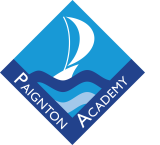 !! EVERYONE WELCOME !!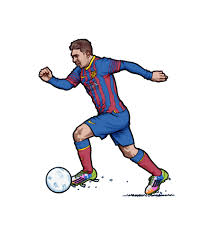 Lunchtime clubs run from 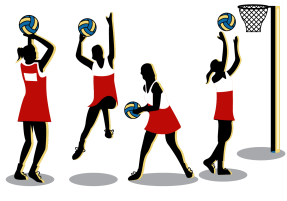 1:15-1.45pmAfter School activities run from 3-4pmHub Club – Activities in the HUB – PLEASE WEAR TRAINERSAstroturf – free play - MUST WEAR SHINPADS AND TRAINERS OR FOOTBALL BOOTS WITH ROUND MOULDED STUDS (NO METAL STUDS/BLADES)ActivityWhenWhereMONDAYMONDAYMONDAYHUB ClubLunchHUBAstro Free PlayLunchAstro-TurfDance MatsLunchCoach Ed RoomCVL NetballAfter SchoolHUBTUESDAYTUESDAYTUESDAYHUB ClubLunchHUBAstro Free PlayLunchAstro-TurfGirls FootballAfter SchoolAstro-turfBadmintonAfter SchoolHUBWEDNESDAYWEDNESDAYWEDNESDAYHUB ClubLunchHUBAstro Free PlayLunchAstro-TurfBoys FootballAfter SchoolAstro-turfNetball ClubAfter SchoolHUBTHURSDAYTHURSDAYTHURSDAYHUB ClubLunchHUBAstro Free PlayLunchAstro-TurfSkates ClubLunchSports HallFRIDAYFRIDAYFRIDAYHUB ClubLunchHUBAstro Free PlayLunchAstro-Turf